 COORDINACIÓN DE COMUNICACIÓN SOCIAL      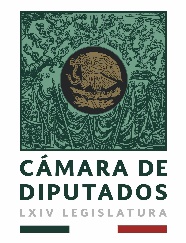 MONITOREO RADIO Y TELEVISIÓN“LXIV LEGISLATURA DE LA PARIDAD DE GÉNERO”“2019, Año del Caudillo del Sur, Emiliano Zapata”*_RESUMEN DE NOTICIAS MATUTINO_**_RADIO FÓRMULA 103.3 FM_**_FÓRMULA NOTICIAS CON JAIME NUÑEZ_**_14 DE SEPTIEMBRE 2019_**Tras nueve horas de bloqueos en la entrada a la Terminal 1 del Aeropuerto Internacional de la Ciudad de México, elementos de la Policía Federal que no desean pertenecer a la Guardia Nacional lograron un acuerdo con respecto al finiquito de sus servicios como agentes.En un comunicado, la SSPC confirmó que se alcanzó un acuerdo y se abrieron alternativas “para la conclusión de sus servicios en la institución de aquellos elementos que no deseen seguir algunas de las opciones propuestas”.*La Secretaría de la Función Pública (SFP) sancionó a las empresas Lodemic, S.A. de C.V. y a Laboratorios Solfrán, vinculadas a Carlos Lomelí Bolaños, exsuperdelegado de Jalisco y exdiputado federal, entre otros cargos. Esta determinación corresponde a una multa equivalente a un millón 51 mil pesos, así como la inhabilitación por dos años y seis meses a las empresas.En un comunicado, la SFP informa que las sanciones son resultado de minuciosas investigaciones en las que se identificó que ambas firmas falsearon información, al participar en contrataciones públicas.*El presidente Andrés Manuel López Obrador encabezó la conmemoración del 172 aniversario de la Gesta Heroica de los Niños Héroes de Chapultepec. En el Altar a la Patria, el mandatario federal depositó una ofrenda floral y montó una guardia de honor, acompañado de las presidentas de la Cámara de Diputados, Laura Rojas, y del Senado, Mónica Fernández Balboa, así como del presidente de la Suprema Corte de Justicia de la Nación, Arturo Saldívar; y de los secretarios de la Defensa Nacional, Luis Cresencio Sandoval, y de Marina, José Rafel Ojeda Durán.A nombre de las Fuerzas Armadas y del Heroico Colegio Militar, la cadete Irma Lorena Loza Melgoza señaló que los militares respaldan el proyecto de nación del Presidente de la República.*Entrevista con Myriam Urzúa Venegas, secretaria de Gestión Integral de Riesgos y Protección Civil, quien habla sobre el Macro Simulacro que se llevará a cabo el próximo 19 de septiembre.*Entrevista con Ramiro Enciso Navarro, integrante del Comité Técnico del sector Frutas y Legumbres de la Central de Abasto de Ciudad de México, sobre la seguridad y manifestación que realizaron ayer frente a Palacio Nacional.*Un grupo de 20 elementos de Fusileros Paracaidistas, de la Sedena, y de Fuerzas Especiales, de la Armada de México, afina los detalles para el salto que realizará a más de mil 500 metros sobre el nivel del mar, en la apertura del próximo Desfile Militar del 16 de septiembre. En las pistas y campos de la Base Aérea Militar número 1 de Santa Lucía, en Zumpango, el personal militar y naval se preparará a lo largo de esta semana para una de las partes más vistosas de la parada militar.*En el inicio del fin de semana largo con motivo de las Fiestas Patrias, Caminos y Puentes Federales (Capufe) informó de un ajuste al alza en las tarifas de las autopistas México-Cuernavaca y Cuernavaca-Acapulco.*Julio Hernández Barros, abogado de Rosario Robles Berlanga, denunció este jueves mediante un comunicado que la Fiscalía General de la República (FGR) utilizó una licencia de conducir apócrifa para conseguir que un juez ordenara la medida cautelar de prisión preventiva contra la exsecretaria de Desarrollo Social y Desarrollo Territorial y Urbano.*Héctor Astudillo, gobernador de Guerrero, urgió a detener a los asesinos de Erick Castillo, fotógrafo de Discovery Channel. El mandatario estatal informó que ordenó al fiscal General del Estado, Jorge Zuriel de los Santos Barrila, investigar, identificar, localizar y detener a los agresores "a como dé lugar". *Cerca de 40 reclusos fueron trasladados hacia diferentes centros penitenciarios de la Ciudad de México luego de la riña del pasado jueves que dejó como saldo una persona muerta y ocho lesionadas al interior del Reclusorio Oriente.*La Secretaría de Seguridad y Protección Ciudadana desplegará 11 mil 762 efectivos federales con 3 mil 776 carros radio patrulla y motocicletas en distintos puntos del país, como parte del operativo Fiestas Patrias 2019, a fin de evitar delitos y auxiliar a los usuarios que así lo requieran.*A pesar de que el secretario de Seguridad Pública de Guerrero, David Portillo Menchaca, aseguró que no hay focos rojos en este estado, dio a conocer que los presidentes municipales de Tlapa, en la Montaña, y de Ciudad Altamirano, en la Tierra Caliente, no llevarán a cabo el festejo de la tradicional ceremonia del Grito de Independencia. De igual forma, el gobernador de Puebla, Miguel Barbosa, informó que San Martín Texmelucan, Guadalupe y Ahuazotepec, en Puebla, también suspenderán sus festejos. El jueves, lo hizo el municipio de Empalme, Sonora, luego de que sujetos armados levantaran a una persona e incendiaran una casa. La semana pasada, en Michoacán, el municipio de Buenavista Tomatlán decidió cancelar cualquier celebración.*José Manuel Mireles Valverde, ex líder de las autodefensas y actual subdelegado Médico del ISSSTE, anunció que él y su equipo de trabajo iniciaron un taller sobre "Derechos Humanos, Igualdad" y "No discriminación por Orientación Sexual e Identidad y Expresiones de Género".*_RESUMEN DE NOTICIAS MATUTINO_**_TELEVISA CANAL 4_**_FORO TV – ANDREA MONTALVO_**_14 DE SEPTIEMBRE 2019_**Ayer después de más de ocho horas, un grupo de policías que rechazan su incorporación a la Guardia Nacional, levantó el bloqueo que sostuvieron en Circuito Interior a la altura de la terminal número uno del aeropuerto capitalino. Cientos de personas se vieron afectadas por el cierre de la vialidad, se formaron filas kilométricas de vehículos, algunas personas tuvieron que caminar para llegar hasta la terminal y no perder sus vuelos, muchas más no lo lograron y perdieron, en efecto sus vuelos.*El secretario de Seguridad y Protección Ciudadana, Alfonso Durazo, pidió una disculpa a la población por los inconvenientes causados por estos policías federales que bloquearon la circulación vehicular en las inmediaciones del Aeropuerto Internacional de la Ciudad de México.A través de un mensaje por redes sociales, señaló que ningún policía perderá sus derechos.*La secretaría de la Función Pública ordenó a todas las dependencias del Gobierno Federal, a las empresas productivas del Estado, a los gobiernos estatales, a los municipios y las alcaldías de todo el país a no celebrar contratos y a no aceptar propuestas de parte de dos empresas relacionadas con Juan Carlos Lomelí, quien se desempeñaba como delegado del Gobierno Federal en el estado de Jalisco.*El presidente Andrés Manuel López Obrador aseguró ayer, que se respeta la autonomía de los legisladores a quienes les pidió que no sean borregos.*Concluyó el conversatorio rumbo a la regulación de la cannabis, organizado por el Senado de la República, en entrevista al coordinador de los senadores, Ricardo Monreal, informó que en octubre se someterá a votación del pleno el nuevo marco regulatorio para la producción, distribución, venta y consumo de la mariguana.*_RESUMEN DE NOTICIAS VESPERTINO_**_TV AZTECA CANAL 1_**_HECHOS SÁBADO CON CAROLINA ROCHA_**_14 DE SEPTIEMBRE 2019_**La noche de este viernes y madrugada de sábado, cientos de pasajeros tuvieron que padecer las consecuencias del bloqueo de policías federales en las inmediaciones del Aeropuerto Internacional de la CIudad de México. Este colpaso ocasionado por las protestas, tuvo una duración de hasta 9 horas, provocando el malestar de personas que pensaban disfrutar sus vacaciones durante este puente patrio. Autoridades del AICM confirmaron que los accesos al Aeropuerto se han normalizado.*La Comisión Nacional de Derechos Humanos (CNDH) inició una investigación luego de que se denunciara que la muerte de ocho civiles en un presunto enfrentamiento armado con policías del estado fueron en realidad ejecuciones extrajudiciales. El jueves pasado el gobierno de Tamaulipas declaró que la cifra de muertos fue resultado de un operativo, pero el Comité de Derechos Humanos de esa ciudad denunció que se trató de un hecho prefabricado.*El presidente de Estados Unidos, Donald Trump, confirmó la muerte de Hamza bin Laden, hijo de Osama bin Laden. El líder de Al Qaeda y una figura destacada del grupo militante, murió en una operación de contraterrorismo estadounidense, dijo el sábado la Casa Blanca.*Este 15 de septiembre las festividades en el Zócalo de la Ciudad de México comenzarán a las 16 horas con un festival denominado Culturas de México, donde habrá representaciones de las 32 entidades del país, y que contará con la participación de casi mil artistas. A las 23 horas se dará el tradicional Grito de Independencia. Más tarde, la banda del Centro de Capacitación Musical y Desarrollo de la Cultura Mixe dará un concierto y habrá una presentación de los mariachis de la Secretaría de la Defensa Nacional y la Secretaría de Marina, así como de Eugenia León y Banda Limón.Zoé Robledo, director del Instituto Mexicano del Seguro Social, informó que a diferencia de lo que ocurría en años anteriores, la noche del 15 de septiembre no habrá cena de lujo en Palacio Nacional para el presidente y sus invitados. En su lugar, se celebrará un convivio en el patio central del recinto, en donde simplemente se servirán antojitos como los que se preparan en las casas de las familias mexicanas, así como “aguas frescas en vitroleros de sabores”.*La Guardia Nacional debutará en el desfile militar conmemorativo del 209 aniversario del inicio de la Independencia de México, con una columna integrada por 13 mil elementos, quienes iniciarán su recorrido en la Plaza de la Constitución.*Las intensas lluvias que afectan a España, por el fenómeno conocido como gota fría, han dejado al menos seis muertos y tres mil 500 desalojados en el este y sur del país, donde las inundaciones han causado la interrupción de más de 70 carreteras, así como los servicios de trenes y aviones.*La tormenta tropical “Humberto” llegará este sábado a las Bahamas, apenas 15 días después de que el huracán “Dorian” devastara las islas dejando a su paso un saldo de 52 muertos y más de mil 300 desaparecidos. Las autoridades emitieron una alerta por tormenta para toda la zona noroeste de Bahamas, incluida la isla Nueva Providencia, donde está la capital, Nassau, así como las islas Ábaco y Gran Bahama, arrasadas por el huracán Dorian.*_RESUMEN DE NOTICIAS VESPERTINO_**_NOTICIEROS TELEVISA CANAL 4_**_FORO TV –josé luis arevalo_**_14 DE SEPTIEMBRE 2019_**Como parte del combate a la delincuencia, autoridades de la Ciudad de México informaron que tienen una estrategia denominada Top Cinco, el objetivo es la detención de 365 personas consideradas como los principales generadores de delitos en las 73 coordinaciones territoriales en las que se divide la ciudad.*La jefa de Gobierno de la Ciudad de México, Claudia Sheinbaum, dijo que no descarta que se haya emitido una licencia de conducir falsa para vincular a proceso a la ex secretaria de SEDESOL, Rosario Robles, aseguró que la contraloría y la Procuraduría capitalina ya están iniciando una investigación.*Caminos y Puentes Federales de Ingresos, CAPUFE, dijo que aumentaron las tarifas de las autopistas México-Cuernavaca y Cuernavaca-Acapulco.El dispositivo en pesos, ahora es de 107 pesos, en tanto el tramo entre Cuernavaca y Acapulco que era 452 pesos, subió a 466 pesos.*Con motivo de las fiestas patrias, así que el lunes no habrá clases en las escuelas de educación básica-públicas y particulares del país por el 209 aniversario de inicio de la independencia de México.Se espera que en estos días se aumente la ocupación hotelera en los principales sitios turísticos de la República Mexicana.*El presidente Andrés Manuel López Obrador invitó a los mexicanos a dar el grito en el Zócalo capitalino mañana por la noche.*La Secretaria de la Defensa Nacional informó cuál será el recorrido del desfile cívico militar con motivo de este 209 aniversario del inicio de la independencia de México.Inicia en el Zócalo capitalino, luego será por avenida cinco de mayo para continuar por avenida Juárez, rumbo a paseo de la Reforma hasta llegar a las inmediaciones del Auditorio Nacional.En total el desfile va a recorrer ocho kilómetros, está previsto que inicie a las 11 de la mañana del lunes.*La Secretaria de Seguridad Ciudadana informó que va a desplegar a cinco mil elementos policiacos para garantizar la seguridad de los ciudadanos que asistan a los festejos patrios en el Zócalo capitalino y en las 16 alcaldías.El dispositivo iniciara, a parir de las seis de la mañana del 15 de septiembre y va a concluir con el desfile militar el 16 de septiembre, el lunes. Además, se van a instalar filtros de control y filtros de vigilancia*_RESUMEN DE NOTICIAS NOCTURNO_**_IMAGEN RADIO 90.5_**_IMAGEN INFORMATIVA CUARTA EMISIÓN FIN DE SEMANA – RAÚL FLORES_**_14 DE SEPTIEMBRE 2019_**Ayer durante su conferencia matutina Andrés Manuel López Obrador invitó  a los ciudadanos a acudir a la ceremonia del Grito de Independencia mañana en el Zócalo capitalino. “Habrá música, estará Eugenia León, Los Ángeles Azules, pirotecnia, es una fiesta completamente familiar, no queremos violencia, sólo paz", dijo.Hoy  en su cuenta de Twitter el mandatario pidió que mañana por la noche se griten 20 'vivas' durante la celebración.*La secretaria de Gobernación, Olga Sánchez Cordero, encabezará, con la representación presidencial, la ceremonia del "209 Aniversario del Inicio de la Independencia" en Dolores Hidalgo, Guanajuato, el domingo 15 de septiembre. La funcionaria, quien es la primera mujer en encabezar dicha dependencia, estará en compañía de autoridades del gobierno del estado y municipales.*Jesús Orta Martínez, ratificó que no habrá filtros de revisión para los visitantes a la plancha del Zócalo capitalino, además de que no se aplicará la ley seca. Confirmó que serán 5 mil los uniformados de la Secretaría de Seguridad Ciudadana los que participarán en el operativo y aunque no habrá puntos fijos de revisión “tenemos cinco accesos principales” ubicados en las calles 20 de Noviembre, 16 de Septiembre, Madero y Pino Suárez, en donde se pondrá atención.*Con una columna integrada por 13 mil elementos, cuyo trayecto comienza en el Zócalo de la Ciudad de México, la Guardia Nacional debutará en el tradicional desfile militar conmemorativo del CCIX Aniversario del inicio de la gesta heroica de la Independencia de México. De igual forma, por primera vez en el desfile militar, dos mujeres de la Fuerza Aérea Mexicana volarán por el 209 aniversario de la Independencia de México. Karen Vanessa Velázquez Ruiz, la piloto aviador del Escuadrón Aéreo 401, será la encargada del mando de uno de los cuatro aviones supersónicos F-5, mientras que su compañera piloto, Miriam Martínez Magaña, comandará un Texan T6C, que se utiliza para entrenamiento.*A un día de que se celebre el 209 aniversario del inicio de la Independencia de México, municipios de Michoacán, Sonora, y Puebla cancelaron los festejos patrios debido a los problemas de inseguridad y violencia. En entidades como Chiapas y Puebla también cancelaron por problemas políticos.*En pleno puente por el aniversario del inicio de la Independencia de México, Caminos y Puentes Federales de Ingresos y Servicios Conexos (Capufe) dio a conocer un aumento en el peaje de las autopistas México-Cuernavaca y Cuernavaca-Acapulco, que en el primer tramo se incrementó de 103 a 107 pesos. La medida entró en vigor a partir de las 00:00:01 horas de ayer 13 de septiembre.*Policías federales inconformes con incorporarse a la Guardia Nacional y autoridades de la Secretaría de Seguridad y Protección Ciudadana (SSPC) lograron acuerdos, tras sus bloqueos del viernes en el Circuito Interior de la Ciudad de México. Los elementos inconformes de la Policía Federal se comprometieron a no realizar bloqueos ni afectar a terceros.La SSPC indicó que, a través del diálogo con los representantes de los policías federales inconformes, su abogado y la dependencia, se alcanzaron acuerdos para abrir alternativas a los elementos de la corporación que no deseen pasar a la Guardia Nacional.Esto luego de que policías federales impidieran por ocho horas el paso a automovilistas a los carriles de Circuito Interior a la altura del acceso a la Terminal 1 del Aeropuerto Internacional de la Ciudad de México.*El secretario de Seguridad y Protección Ciudadana del Gobierno de México, Alfonso Durazo, dio a conocer que continuarán con el diálogo y que no harán uso de la fuerza pública. En un video ofreció disculpas por los inconvenientes que han causado algunos miembros de la Policía Federal a quienes pretenden llegar al AICM para realizar un viaje.*El teléfono de Rosario Robles fue hackeado, asegura una publicación en la cuenta de Twitter de la exfuncionaria federal. El mensaje detalla que desde el teléfono de Robles Berlanga se han enviado mensajes solicitando dinero, los cuales “son falsos”.*El gobernador de Michoacán, Silvano Aureoles anticipó que no se prevé un riesgo para la exportación de aguacate hacia Estados Unidos, luego de que este país emitiera una alerta al producto michoacano por la escalada de violencia en las regiones de cultivo. En entrevista, el mandatario informó que se convocará a una reunión con los integrantes de la Asociación de Productores y Empacadores de Aguacate (Apeam) para trazar una ruta que dé solución al amago del gobierno estadunidense.*El Fiscal General del Estado de Guerrero, Jorge Zuriel de los Santos Barrila, reveló que tienen "importantes avances" en la investigación sobre el homicidio del fotógrafo de Discovery Channel Latinoamérica, Erick Castillo, y dijo que detectaron a una banda que se dedica al robo de autos que está involucrada al caso. En entrevista, Jorge Zuriel señaló que tienen detectada a una célula delictiva que se dedica al robo de vehículos y que algunos de estos sujetos fueron los responsables de este "hecho lamentable".*La Asociación de Periodistas Desplazados y Agredidos rechazó este jueves la versión de la Fiscalía General del Estado (FGE) de Guerrero sobre la muerte del fotógrafo Erick Castillo sea por un intento de robo. En un pronunciamiento publicado en redes sociales, la agrupación exhortó a las autoridades a indagar si se trata de un ataque directo en contra del colaborador de Discovery Channel.*Luego de denunciar la ejecución extrajudicial de 8 personas por agentes estatales de Tamaulipas, el Comité de Derechos Humanos de Nuevo Laredo pidió medidas cautelares a la Comisión Nacional de los Derechos Humanos (CNDH). En entrevista, Raymundo Ramos, director del Comité, refirió que pidieron a la segunda Visitaduría de la CNDH proteger a 32 personas en total, incluidos 4 testigos, familiares de las víctimas y personal del propio Comité.*_RESUMEN DE NOTICIAS NOCTURNO_**_ADN 40_**_NOTICIAS DE IDA Y VUELTA – JUAN MANUEL JIMÉNEZ_**_14 DE SEPTIEMBRE 2019_**Un comando disparó contra la base de la policía regional de Chapala, no hay reportes de heridos.Los hechos sucedieron la madrugada de este sábado cuando un convoy de camionetas llegó hasta las instalaciones estatales y disparó la fachada. Se desplegó un operativo para hallar a los agresores, pero no hubo resultados.*Personal de la Comisión Nacional de Derechos Humanos, arribó a Nuevo Laredo, Tamaulipas, están ahí para investigar la denuncia que acusa a policías estatales de haber cometido una ejecución extrajudicial a cinco hombres y tres mujeres el cinco de septiembre, presunto crimen que documento e investigo el centro de Derechos Humanos de esa frontera.De la investigación, videos y revistas que hicieron llegar a todos los medios de comunicación en la cual no existe una denuncia penal ante las autoridades estatales y federales.*Este domingo 15 de septiembre vamos a celebrar el 209 aniversario de la Independencia de México en la plancha del Zócalo capitalino. Será el primer grito del presidente Andrés Manuel López Obrador y se prepara un gran festejo.A través de su cuenta de Twitter, confirmó que desde el balcón presidencial dirá: “Viva México”.Los festejos comenzarán a partir de las 20 horas donde van a participar 20 mil artistas, entre ellos, Eugenia León y la banda original, Banda el Limón.*Este 16 de septiembre, las Fuerzas Armadas tienen una cita con el pueblo de México, así las tropas cerraron su preparación para el desfile militar que conmemora el 209 aniversario de la gesta de independencia.Hay varias novedades para la parada militar, será la primera vez que desfilen los elementos de la Guardia Nacional.*Cada vez hay más de manda de usuarios en hospitales, por eso es que en el Estado de México se abrió un nuevo edificio de salud.En el año 2000, Chimalhuacán tenía dos centros de Salud y sólo una ambulancia, actualmente tienen 40 instalaciones sanitarias y aún así los recursos apenas alcanzan.*La secretaria de Educación Pública otorgó la medalla Nezahualcóyotl al historiador, antropólogo, humanista y linguista, Miguel León Portilla por esas aportaciones al quehacer historiográfico y la cultura de los pueblos originarios del país.El reconocimiento lo recibió su esposa debido a que él se encuentra delicado de salud.